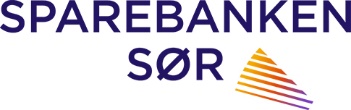 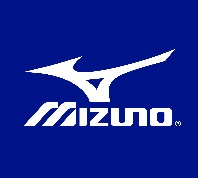 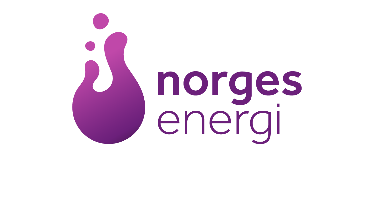 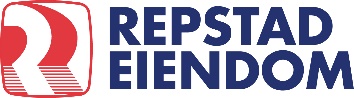 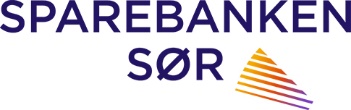 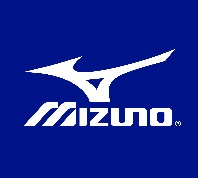 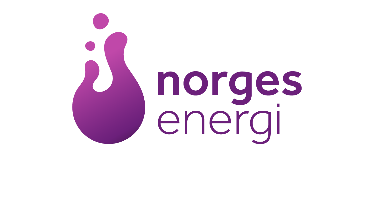 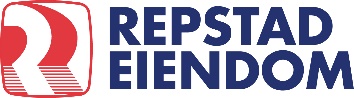 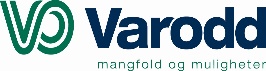 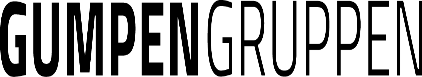 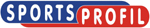 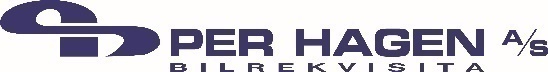 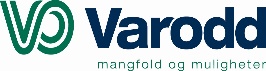 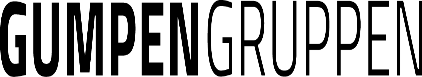 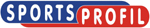 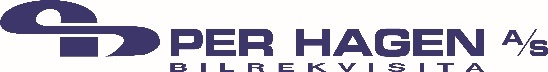 Eventyrstemning på Fant Olsen – 169 deltok på Refleksløpet!
Førjulsløp (4,1 km) - Baneheia - mandag 14/11-2022Arrangør: TerrengutvalgetIngen spor av vinter kunne anes da det tradisjonelle Refleksløpet gikk på stupmørke stier i Baneheia.
Vi var heldige med været, tett oppunder 10 varmegrader, ingen vind og bare periodevis lett yr i luften.Løypa merkes kun med refleksbånd på trestammer, og enkelte hvite bånd, og lykt er obligatorisk for å finne frem. Sveipende hodelykter på rekke og rad skaper alltid en helt egen stemning i tussmørket, og deltakerne storkoste seg i den fine løypen, akkurat den samme som gjennom mange tidligere år.Hele 169 gjennomførte (86 jenter og 83 gutter), et flott resultat, 50 flere enn i fjor og tredje beste gjennom alle årene, bare slått av 2015 og 2016 (begge med 182).Når så mange som 26 av deltakerne faktisk sto uten starter i inneværende sesong, skulle vi tro der var potensiale for fremgang i karusellen neste år.De 3 raskeste i løypa av hvert kjønn, uansett alder, ble de følgende:Hos jentene vant Anne Kari Borgersen (18:36), foran Elisabeth Gill (19:11) og Bjørg Kari Haugland (20:55).Hos guttene ble det seier til Kristian Gursli (18:03), foran Stein Erik Scheie (18:25) og Paul Erling Lia (18:27).Årets løp var en ren førjulsgave til deltakerne, og hadde ingen startkontingent. I tillegg kunne forpleiningen by på kjempegod julegrøt (levert av Finn Gitmark) og julegløgg med pepperkaker.
John Julenisse hadde også noen små ekstrapremier på lur i sekken sin, delt ut tilfeldig ved målgang.Bål og lys ga deltakerne skikkelig eventyrstemning mellom teltene på Fant Olsen, og i det behagelige været gikk praten livlig og lenge.Supert gjennomført av Utvalget, og en topp trivelig kveld for alle, noe svært mange fornøyde deltakere også visste å fortelle arrangørkorpset.Resultater:
Ikke oppgitt alder:	-	Sophie Haagensen	Gjesteklasse	FullførtK10-14	-	Sofia Sunnås	Egen bedrift	30:53K25-29	1	Maria Rosen	Gjesteklasse	27:14K30-34	-	Camilla Wikne Haagensen	Egen bedrift	Fullført	-	Therese Amili	Nikkelverket	FullførtK35-39	1	Silje Heiland	Gjesteklasse	23:39	2	Maria Lindekleiv	Gjesteklasse	41:41	3	Anita Ruud Nilsen	Gjesteklasse	41:43	-	Eva Helén Tandberg	Egen bedrift	Fullført	-	Henriette Honnemyr	Varodd/A3-Ressurs	FullførtK40-44	1	Elisabeth Gill	Kr.sand kommune	19:11	2	Teresa Pham	Kr.sand kommune	23:36	3	Hege Hennig Lunde	Egen bedrift	24:55	4	Helene Eik Andersen	Egen bedrift	25:37	-	Marita Brandsar Hefte	Sørlandet Sykehus	Fullført	-	Nina Neleta Hopen	Kr.sand kommune	FullførtK45-49	1	Linda Gurvin Opheim	UiA	34:49	-	Anette Lunde	Gjesteklasse	Fullført	-	Elin Drivdal	Gjesteklasse	Fullført	-	Elisabeth Stensli	Egen bedrift	Fullført	-	Heidi Elisabeth Haugland	Team Mosjon	Fullført	-	Hilde Furuborg	Kr.sand kommune	Fullført	-	Ingunn Sørlid Haugen	Tangen vgs	Fullført	-	Linda Bomann	Egen bedrift	Fullført	-	Marianne Scheie Humborstad	Statbil	Fullført	-	Marianne Skeie	Posten	Fullført	-	Veslemøy Hanssen	Sørlandet Sykehus	FullførtK50-54	1	Anne Kari Borgersen	NOV	18:36	2	Dung Tuyet Nguyen	Egen bedrift	22:31	-	Anne Bjørnenak	Berg-Hansen	Fullført	-	Anne Grethe Ellingsen	Berry Packaging Norway	Fullført	-	Marit Gausdal	Team Mosjon	Fullført	-	Nina Lossius	Gjesteklasse	Fullført	-	Ritha Johannessen	Sørlandet Sykehus	Fullført	-	Torill Wikne Haagensen	Egen bedrift	Fullført	-	Trine Lidi	Egen bedrift	FullførtK55-59	1	Bjørg Kari Haugland	Nikkelverket	20:55	2	Annie Ullah	Team Mosjon	35:40	-	Anne Catrine Vollen	Berg-Hansen	Fullført	-	Anny Hermansen	Kr.sand kommune	Fullført	-	Guri Sæterlid	Team Mosjon	Fullført	-	Mette Flottorp	Gjesteklasse	Fullført	-	Randi Helen Vågenes	Varodd/A3-Ressurs	Fullført	-	Siri Marit Aasland	Team Mosjon	FullførtK60-64	-	Anne Marie Tjessem	Team Mosjon	Fullført	-	Åse Haugland	Agder Fylkeskommune	Fullført	-	Barbro Berntsen	Nikkelverket	Fullført	-	Benthe Kallhovd	Returkraft	Fullført	-	Berit Eikaas Ingebretsen	Team Mosjon	Fullført	-	Brita Nordby Johnsen	Team Mosjon	Fullført	-	Christin Elisabeth Prosgaard	Varodd/A3-Ressurs	Fullført	-	Eli Jensen	Sørlandet Sykehus	Fullført	-	Elin Pedersen	Kr.sand kommune	Fullført	-	Enny-Karin Vindheim	Kr.sand kommune	Fullført	-	Eva Sæthern Arneberg	Agder Fylkeskommune	Fullført	-	Evelyn Andresen	Gjesteklasse	Fullført	-	Grete Jakobsen	Trimtex	Fullført	-	Inger Helen Horsgård	Egen bedrift	Fullført	-	Kirsten Sola	Egen bedrift	Fullført	-	Konstanse Skeie	HMH	Fullført	-	May-Lill Stenberg	Mekonomen Sørl.p.	Fullført	-	Siri Aaberg	Gjesteklasse	FullførtK65-69	1	Marit Penne	Kr.sand kommune	26:05	2	Nina Sunnås	Egen bedrift	30:55	3	Sølvi Noraas	Sørlandet Sykehus	37:54	-	Ann Helen Fossnes Tverrli	Kr.sand kommune	Fullført	-	Arnhild Trygsland	NAV Agder	Fullført	-	Ellen Britt Engelstad	Sørlandet Sykehus	Fullført	-	Liv Godtfredsen	Egen bedrift	Fullført	-	Margaret Anne Heald	Kr.sand kommune	Fullført	-	May Britt Aasgaard	Sørlandet Sykehus	Fullført	-	Torunn Evensen	Pensjonist	FullførtK70-74	-	Aase Kiledal	Statbil	Fullført	-	Berit Tønnessen	HMH	Fullført	-	Bjørg Mykland	Posten	Fullført	-	Elin Gundersen	Sørlandet Sykehus	Fullført	-	Elin Pedersen Sundtjønn	Kr.sand kommune	Fullført	-	Elna Skjebstad	DNB	Fullført	-	Liv Tenningen	Team Mosjon	Fullført	-	Olaug Drange	Optimera	Fullført	-	Reidun Gustafson	Team Mosjon	Fullført	-	Reidun Rosander Tønnesen	NAV Agder	FullførtK75-79	-	Bjørg Reidun Roland	UiA	Fullført	-	Eldbjørg Larsen	Oceaneering Rotator	Fullført	-	Marit Grindheim	Statbil	Fullført	-	Wenche Fast	Team Mosjon	FullførtIkke oppgitt alder:	-	Andrejs Tihomirovs	Gjesteklasse	FullførtM10-14	-	Magnus Hennig Lunde	Gjesteklasse	24:55	-	Matteus Høivik Enge	Egen bedrift	22:16M25-29	-	Nicolas Bootilier	Gjesteklasse	FullførtM30-34	1	Jens Nicolai Langfeldt	Gjesteklasse	27:15M35-39	1	Kristian Gursli	Egen bedrift	18:03	-	Allan Tambini Finnestad	Egen bedrift	Fullført	-	Sven Erik Solberg	Ernst & Young Kr.	FullførtM45-49	1	Dagfinn Liestøl	Egen bedrift	21:23	2	Bjørn-Erik Enge	Kr.sand kommune	23:29	3	Arild Fløystøl	BRG	23:41	-	Jan Egil Egren	Posten	Fullført	-	Morten Bomann	Vest-Agder muséet	FullførtM50-54	1	Paul Erling Lia	Gjesteklasse	18:27	-	Dag Svingen	T.O. Slettebøe	Fullført	-	Gisle Martens Handegaard	Hennig-Olsen Is	Fullført	-	Ole Kristian Lauvland	Varodd/A3-Ressurs	Fullført	-	Steinar Bergan	Nikkelverket	Fullført	-	Sverre Larsen	Team Mosjon	FullførtM55-59	1	Stein-Erik Scheie	Telesport	18:25	2	Thor Bylund	Egen bedrift	18:29	3	John Torgeir Roland	KBR	18:51	4	Terje Moxnes	NOV	22:20	5	Oddvar Borgersen	Cameron Sense	22:28	-	Arild Bergan	T.O. Slettebøe	Fullført	-	Arne Trydal	Team Mosjon	Fullført	-	Geir Brekke Olsen	T.O. Slettebøe	Fullført	-	Jon Terje Ekeland	Nye Veier	Fullført	-	Sigurd Lund	Team Mosjon	Fullført	-	Svein Ivedal	Varodd/A3-Ressurs	Fullført	-	Tor Bergan	Nikkelverket	FullførtM60-64	1	Halvar Bjerland	Egen bedrift	21:39	2	Svein Olsen	Egen bedrift	22:28	3	Lars Helge Fossdal	Sørlandet Sykehus	23:04	4	Jan Jensen	Team Mosjon	24:41	5	Arvid Haaverstad	Egen bedrift	24:48	6	John Rune Ingebretsen	Team Mosjon	25:34	-	Arne Myklebost	Egen bedrift	Fullført	-	Eilif Johanssen	Team Mosjon	Fullført	-	Haakan Lindseth	Gjesteklasse	Fullført	-	Helge Johannessen	Egen bedrift	Fullført	-	Helge Laudal	Firenor	Fullført	-	Jon Arve Kallhovd	T.O. Slettebøe	Fullført	-	Ole Michael Lossius	BRG	Fullført	-	Paal Ingvar Hermansen	Team Mosjon	Fullført	-	Robert Coward	Kr.sand kommune	Fullført	-	Tarjei Austegard	Nkom	FullførtM65-69	1	Rune Løkling	Nikkelverket	18:30	2	Bjørn Dag Truchs	Team Mosjon	21:46	3	Arnfinn Folkvord	Nikkelverket	22:45	4	Leif Johannessen	Team Mosjon	23:19	5	Øyvind Torgersen	Kr.sand kommune	23:43	6	Øistein Rosen	Varodd/A3-Ressurs	24:07	7	Ole Ingvar Gauslaa	Jernbanen	27:27	8	Geir Egil Åsen	CB	42:16	-	Kjell Ivar Sangesland	Team Mosjon	Fullført	-	Kristian Langeland	HMH	Fullført	-	Nils Martin Pedersen	Sparebanken Sør	Fullført	-	Odd Gaute Drivdal	Egen bedrift	Fullført	-	Øivind Gundersen	Team Mosjon	Fullført	-	Svein Helge Mollestad	Team Mosjon	Fullført	-	Tom Torjussen	Team Mosjon	FullførtM70-74	1	Edgard Ellertsen	Nikkelverket	19:46	2	Finn Gitmark	Egen bedrift	25:54	3	Alf Gurandsrud	Landmåler Sør	27:30	4	Asbjørn Abrahamsen	Egen bedrift	35:15	5	Paul Joreid	Team Mosjon	35:36	-	Anders Torbjørnsen	Jernbanen	Fullført	-	Arild Vehus	Team Mosjon	Fullført	-	Arne Moen	Team Mosjon	Fullført	-	John Magnus Humborstad	Team Mosjon	Fullført	-	Kåre Berle	Team Mosjon	Fullført	-	Knut Fosselie	Team Mosjon	Fullført	-	Tor Helge Fosselie	HMH	FullførtM75-79	-	Åge Holgersen	Nikkelverket	Fullført	-	Didrik Jarl Solli	Sparebanken Sør	Fullført	-	Erik Bugge Nilsen	Egen bedrift	Fullført	-	Ivar Kaafjord	Team Mosjon	Fullført	-	Jan Reinhard Hansen	Egen bedrift	Fullført	-	Kjell Tønnessen	Telesport	Fullført	-	Torstein Larsen	Oceaneering Rotator	FullførtM80-84	1	Borgar Haugland	Team Mosjon	37:48	-	John Arvid Lie	Egen bedrift	Fullført